M.Tech Design Engineering Pattern A-13 wef 2013-14Department of Mechanical EngineeringSTRUCTURE – SEMESTER I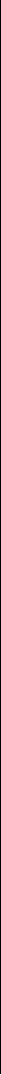 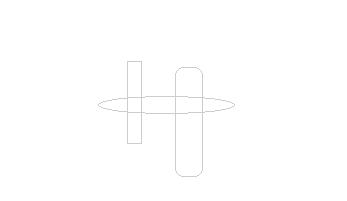 CT (Unit 1) 1 hour 30 marks converted to 10 marks + HA (minimum 3) – Total 30 marks converted to 10 marks = 20 marks MSE – 2 hours 60 marks converted to 30 marks (Unit 2 & 3),	ESE – 3 hours 100 marks converted to 50 marks (Unit 1 to 6)ISA – In Semester Assessment, ESA – End Semester Assessment, CT- Class Test, MSE – Mid Semester Examination, HA- Home Assignment, CA – Continuous Assessment, ESE – End Semester Examination Department of Mechanical EngineeringSTRUCTURE – SEMESTER II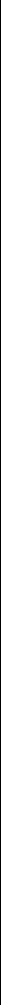 Semester –II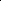 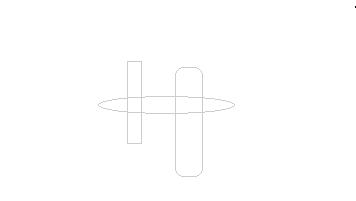 CT (Unit 1) 1 hour 30 marks converted to 10 marks + HA (minimum 3) – Total 30 marks converted to 10 marks = 20 marks MSE – 2 hours 60 marks converted to 30 marks (Unit 2 & 3),	ESE – 3 hours 100 marks converted to 50 marks (Unit 1 to 6)ISA – In Semester Assessment, ESA – End Semester Assessment, CT- Class Test, MSE – Mid Semester Examination, HA- Home Assignment, CA – Continuous Assessment, ESE – End Semester Examination 32Structure & Syllabus of M.E. Mech (Design Engg), Pattern ‘A13’, Issue 1, Rev 0, dated 11/05/2013STRUCTURE – SEMESTER IIISemester –III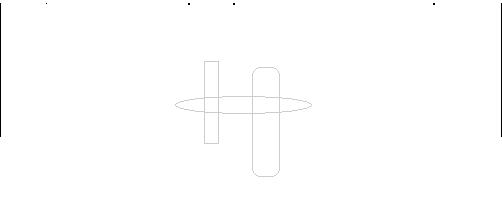 CT (Unit 1) 1 hour 30 marks converted to 10 marks + HA (minimum 3) – Total 30 marks converted to 10 marks = 20 marks MSE – 2 hours 60 marks converted to 30 marks (Unit 2 & 3), ESE – 3 hours 100 marks converted to 50 marks (Unit 1 to 6) ISA – In Semester Assessment, ESA – End Semester Assessment, CT- Class Test,MSE – Mid Semester Examination, HA- Home Assignment, CA – Continuous Assessment, ESE – End Semester Examination# - Student is expected to work around 40 hours per week as Self Study59Structure & Syllabus of M.E. Mech (Design Engg), Pattern ‘A13’, Issue 1, Rev 0, dated 11/05/2013STRUCTURE – SEMESTER IVSemester –IV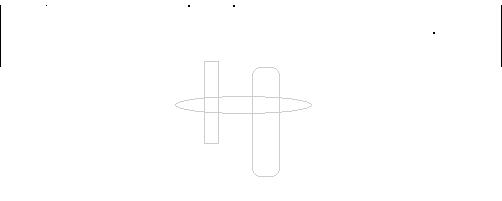 # - Student is expected to work around 40 hours per week as Self StudySubjectSubject NameTypeTeaching schemeTeaching schemeAssessment schemeAssessment schemeAssessment schemeCreditsCreditsCode(Hrs./week)(Hrs./week)ISA#ISA#ISA#ESAESAESALect.PracticalCT*MSEHACAESEESEESESemester –ISemester –IME50101Mathematical Methods in Mech.Theory3-103010-50503Engg.ME50102Advanced Stress AnalysisTheory3-103010-50503ME50103Vibration and Noise ControlTheory3-103010-50503Elective ITheory3-103010-50503ME52101Reliability EngineeringME52102Advanced Manufacturing MethodsME50107Thermofluids-IElective IITheory3-103010-50503ME52103Analysis and Synthesis ofMechanismsME52104Process Equipment DesignME52105Industrial TribologyME50301Design Engg. Lab-ILab-4---100--4HS56301Communication & Soft SkillLab-2----1001002ME50401CVV-IOral------1001002ME57702Semester Project-IProject-6----1001002Total151225SubjectSubject NameTypeTeaching schemeTeaching schemeAssessment schemeAssessment schemeAssessment schemeCreditsCode(Hrs./week)(Hrs./week)ISA#ISA#ISA#ESALect.PracticalCT*MSEHACAESEME50104Project Economics and ManagementTheory3-103010-503ME50105Advanced Machine DesignTheory3-103010-503ME50106Computer Aided EngineeringTheory3-103010-503Elective IIIElective IIITheory3-103010-503ME50109Advanced Measurement and DataAdvanced Measurement and DataAnalysisME52106Mechanics of Composite MaterialsMechanics of Composite MaterialsME52107Optimization TechniqueElective IVElective IVTheory3-103010-503ME52108Vehicle DynamicsME52109RoboticsME50111Design of Heat ExchangersDesign of Heat ExchangersME50302Design Engg. Lab-IILab-4---100-4ME57701Technical Seminar-ILab-2---100-4ME50402CVV-IILab------1002ME57703Semester Project-IIOral-6----1002Total151227SubjectSubject NameTypeTeaching schemeTeaching schemeAssessment schemeAssessment schemeAssessment schemeAssessment schemeCreditsCode(Hrs./week)(Hrs./week)ISAISAISAESALect.PracticalCT*MSEHACAESEHS66101Institute level Open ElectiveTheory2-103010-502Dept. level Open ElectiveTheory2-103010-502ME66101Advanced Material ScienceME66102Chassis and Body EngineeringME66103Design of ExperimentsME67702Dissertation Stage ILab-4#----10015ME67701Technical Seminar IILab-2----1004Total4623SubjectSubject NameTypeTeaching schemeTeaching schemeAssessment schemeAssessment schemeAssessment schemeCreditsCode(Hrs./week)(Hrs./week)ISAISAISAESALect.PracticalCTMSEHACAESEME67703Dissertation Stage IILab-8 #----10025Total825